        Ice Arena Schedule Jan ‘22  Subject to Change 12/27/21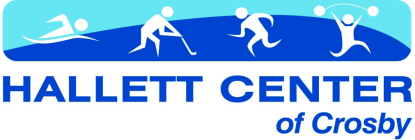         SunMonTueWedThuFriSat1Ice is available for public use if there are no scheduled times during Open Hours. Helmets must be worn if pucks are on the ice. Please Call and check for availability.  23456786:30-8:00 25+ Hockey4:45-6:00 Squirt C &10U6:15-7:30 PWB2 & 12U7:45-9:00 PWA/B 6:00-7:00 AM Adult Open Hockey (16+) 4:45-6:00 Squirts6:15-7:30 10/12U7:45-9:00 Peewees5:00-6:15 Mites/8U6:30-7:45 12U8:00-9:15 Bantams 4:45-6:00 Bantams 6:15-7:30 PWB27:45-9:00 PWA&B 6:00-7:00 AM Adult Open Hockey (16+) 4:30-6:00 Girls HS6:15-7:45 Boys HS8:00-9:30 PWB vs Brainerd9:00-10:15 Mites/8U12:00-1:30 Squirt B vs Prairie Centre3:00-4:30 PWB vs Cloquet4:30-6:00 Squirt B vs Wadena910111213141511:30-1:00 Squirt B vs Park Rapids1:00-2:30 Squirt A vs Little Falls2:30-4:00 Peewee B vs Grand Rapids6:30-8:00 25+ Hockey6:00 AM-7:15 AM Iron Range Goalie Training4:30-6:00 Girls HS6:15-7:30  Squirts 7:45-9:00 Bantams6:00-7:00 AM Adult Open Hockey (16+) 4:45-6:00 Squirt A 6:15-7:30 PWB27:45-9:00 PWA&B4:30-6:30 Boys HS6:45-8:00 Mites/8U8:15-9:30 Bantams 6:00 AM-7:15 AM Bantams4:45-6:00 Squirt C/10U6:15-7:30 PWB7:45-9:00 12U6:00-7:00 AM Adult Open Hockey (16+) 4:30-6:30 Boys HS6:45-8:15 PWA vs Moorhead 9:00-10:15 Mites/8U10:30-12:00 Squirt B vs Alexandria12:00-1:30 10U vs Alex1:30-3:00 12U vs Alex3:00-4:30 Squirt B vs Alex4:30-6:00 10U vs Fergus Falls 6:00-7:30  PWB2 vs Brainerd 1617181920212211:30-1:00 PWB2 vs Bemidji4:00-5:30 PWB2 vs Bemidji6:30-8:00 25+ Hockey6:00 AM-7:15 AM Iron Range Goalie Training4:30-6:30 Boys HS6:45-8:00 Squirts 8:15-9:30 Bantams 6:00-7:00 AM Adult Open Hockey (16+) 4:45-6:00 10/12U6:15-7:30 Squirts 7:45-9:00 Peewees4:30-6:15 Girls HS6:30-7:45 Mites/8U8:00-9:15 Bantams4:45-6:00 Bantams6:15-7:30 10/12U7:45-9:00 Peewees6:00-7:00 AM Adult Open Hockey (16+) 4:30-6:00 Girls HS6:15-7:45 Boys HS 8:00-9:30 12U vs Brainerd9:00-10:15 Mites/8U10:30-12:00 12U vs Morris Benson12:00-1:30 PWA vs DL1:30-3:00 Bantam A vs Hermantown4:30-6:00 PWA vs Fergus Falls 6:00-8:30 Girls JV vs River Lakes2324252627282911:30-1:00 12U vs Bemidji 6:30-8:00 25+ Hockey 6:00 AM-7:15 AM Iron Range Goalie Training4:30-6:30 Boys HS6:45-8:00 Squirts 8:15-9:30 Bantams6:00-7:00 AM Adult Open Hockey (16+) 4:45-6:00 Bantams6:45-8:00 PWA/B8:15-9:30 PWB2 & 12U4:30-6:30 Boys HS6:45-8:15 Mites/8U4:45-6:00 Bantams 6:15-7:30 Squirt A/B 7:45-9:00 Squirt C & 10U6:00-7:00 AM Adult Open Hockey (16+) 4:30-6:30 Boys HS6:45-8:15 PWB vs Moorhead Black9:00-10:15 Mites/8U10:30-12:00 PWB vs Little Falls12:00-1:30 12U vs Moorhead Black1:30-3:00 10U vs Moorhead3:00-4:30 Squirt C vs Sauk Rapids6:00-7:30 10U vs Brainerd 